Trustee Georgia: Key Vocabulary and ConceptsSettlementI chose this Situation for the Town upon an high Ground, forty feet perpindicular above High Water Mark; The Soil dry and Sandy, the Water of the River Fresh, Springs comming out from the Sides of the Hills. I pitched upon this Place not only from the Pleasantness of the Situation, but because from the above mentioned and other Signs, I thought it healthy; For it is sheltered from the Western and southern Winds (the worst in this Country) by vast Woods of Pine Trees, many of which are an hundred, and few under seventy feet high. The last and fullest consideration of the Healthfulness of the place was that an Indian nation, who knew the Nature of this Country, chose it for their Habitation.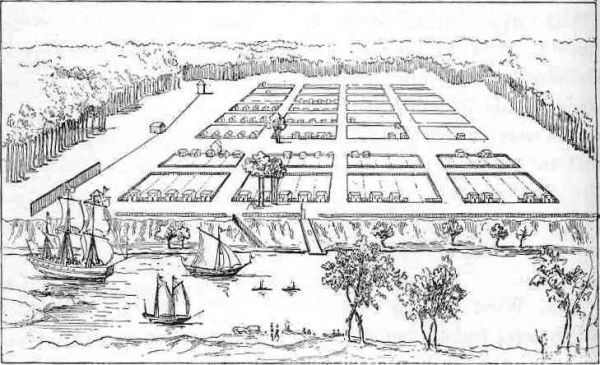 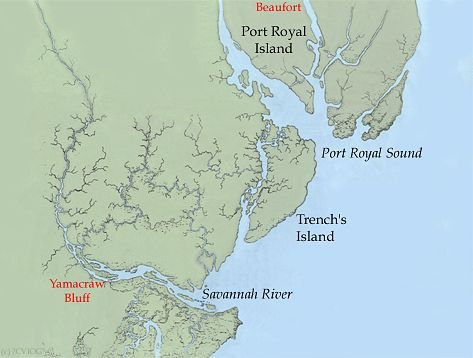 